AcFun阿普专修学院｜AUVCAcfun Up Vocational College 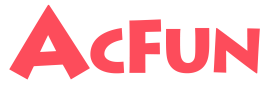 A站信息（必填信息）A站信息（必填信息）A站信息（必填信息）A站信息（必填信息）AcFun昵称AcFun个人主页链接（稿件展示页，非个人中心）您在A站的原创作品（如粉丝不大于100，则至少填写三个）原创作品1：原创作品1：原创作品1：您在A站的原创作品（如粉丝不大于100，则至少填写三个）原创作品2：原创作品2：原创作品2：您在A站的原创作品（如粉丝不大于100，则至少填写三个）原创作品3：原创作品3：原创作品3：请在回复本报名表时附带一份个人中心页面截图，以核实您的账号身份。请在回复本报名表时附带一份个人中心页面截图，以核实您的账号身份。请在回复本报名表时附带一份个人中心页面截图，以核实您的账号身份。请在回复本报名表时附带一份个人中心页面截图，以核实您的账号身份。申请人收件信息（必填信息）申请人收件信息（必填信息）申请人收件信息（必填信息）申请人收件信息（必填信息）联系方式（QQ）姓名电话收件地址（请确保近期可接快递）其他信息（辅助信息）其他信息（辅助信息）其他信息（辅助信息）其他信息（辅助信息）其他作品/主页链接(请尽量填代表作)微博主页备注